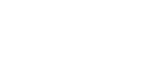 MAVİ HIRDAVAT CİVATA TİCARET VE SANAYİ LİMİTED ŞİRKETİKİŞİSEL VERİLERİN KULLANILMASI, KORUNMASI VE İŞLENMESİ POLİTİKASI1)AMAÇMavi Hırdavat Civata Ticaret Ve Sanayi Limited Şirketi (“Şirket”) olarak, 6698 sayılı Kişisel Verilerin Korunması Kanunu’nun (“KVKK”, “İlgili Mevzuat” veya “Kanun”) yürürlüğe girdiği tarihten itibaren (7 Nisan 2016), ticari faaliyetlerimizi yerine getirirken herhangi bir şekilde temas ettiğimiz gerçek kişilere (müşterilere, çalışanlara ve ilişki içinde olduğumuz gerçek kişilere) ait kişisel verilerin korunmasına ve bu çerçevede KVKK’da yer alan gerekliliklerin eksiksiz olarak yerine getirilmesine büyük önem vermekteyiz.Bu Politika’nın temel amacı, Mavi Hırdavat Civata Ticaret Ve Sanayi Limited Şirketi tarafından hukuka uygun bir biçimde yürütülen kişisel veri işleme faaliyeti ve kişisel verilerin korunmasına yönelik benimsenen sistemler konusunda açıklamalarda bulunmak, bu kapsamda müşterilerimizi, çalışanlarımızı işbirliği içinde olduğumuz kurumların yetkilileri ile çalışanlarını ve üçüncü kişileri bilgilendirerek şeffaflık sağlamaktır.2)KAPSAMBu Politika; Konaklayanlarımızın, WEB Sitesi Ziyaretçilerimizin, Çalışan Adaylarımızın, Stajyerlerimizin, Çıraklarımızın, Tedarikçilerin veya Tedarikçi Yetkililerinin, Hissedarların/Ortakların, Şoförlerin, Kamera Kayıt Alanında Bulunanların, SMM’nin, YMM,’nin  Avukatımızın, Referans Gösterilen Kişinin, Çalışanlarımızın ve Bakmakla Yükümlü Olduğu Kişilerin, Ürün Alıcılarının, Malik Veya Yetkilisinin, Alıcı Veya Yetkilisinin, Noterin, Vekil Edilenin, Şirket Yetkilimizin, Alacaklı Banka Yetkilisinin ve veri ilişkisi içerisine gireceğimiz üçüncü kişilerin otomatik olan ya da herhangi bir veri kayıt sisteminin parçası olmak kaydıyla otomatik olmayan yollarla işlenen tüm kişisel verilerine ilişkin olup, Mavi Hırdavat Civata Ticaret Ve Sanayi Limited Şirketi’nin veri sorumlusu olarak kişisel veri işleme faaliyetlerine ilişkin tüm süreçlerinde uygulanır.3)POLİTİKA’NIN VE İLGİLİ MEVZUATIN UYGULANMASIKişisel verilerin kullanılması, işlenmesi ve korunması konusunda yürürlükte bulunan ilgili kanuni düzenlemeler öncelikle uygulama alanı bulacaktır. Yürürlükte bulunan mevzuat ve Politika arasında uyumsuzluk bulunması durumunda, Şirketimiz yürürlükteki mevzuatın uygulama alanı bulacağını kabul etmektedir.4)TANIM VE KISALTMALARKİŞİSEL VERİ : Kimliği belirli veya belirlenebilir gerçek kişiye ilişkin her türlü bilgi.KİŞİSEL VERİLERİN İŞLENMESİ : Kişisel verilerin tamamen veya kısmen otomatik olan ya da herhangi bir veri kayıt sisteminin parçası olmak kaydıyla otomatik olmayan yollarla elde edilmesi, kaydedilmesi, depolanması, muhafaza edilmesi, değiştirilmesi, yeniden düzenlenmesi, açıklanması, aktarılması, devralınması, elde edilebilir hale getirilmesi, sınıflandırılması ya da kullanılmasının engellenmesi gibi veriler üzerinde gerçekleştirilen her türlü işlem.ELEKTRONİK ORTAM : Kişisel verilerin elektronik aygıtlar ile oluşturulabildiği, okunabildiği, değiştirilebildiği ve yazılabildiği ortamlar. ELEKTRONİK OLMAYAN ORTAM: Elektronik ortamların dışında kalan tüm yazılı, basılı, görsel vb. diğer ortamlar.KURUL : Kişisel Verileri Koruma Kurulu.ÖZEL NİTELİKLİ KİŞİSEL VERİ : Kişilerin ırkı etnik kökeni, siyasi düşüncesi, felsefi inancı, dini, mezhebi veya diğer inançları, kılık ve kıyafeti, dernek, vakıf ya da sendika üyeliği, sağlığı, cinsel hayatı, ceza mahkûmiyeti ve güvenlik tedbirleriyle ilgili verileri ile biyometrik ve genetik verileri.VERİ SAHİBİ/İLGİLİ KİŞİ : Kişisel verisi işlenen gerçek kişi.VERİ İŞLEYEN : Veri sorumlusunun verdiği yetkiye dayanarak onun adına kişisel verileri işleyen gerçek veya tüzel kişi.VERİ SORUMLUSU : Kişisel verilerin işleme amaçlarını ve vasıtalarını belirleyen, veri kayıt sisteminin kurulmasından ve yönetilmesinden sorumlu olan gerçek veya tüzel kişi.KİŞİSEL VERİ İŞLEME ENVANTERİ : Veri sorumlularının iş süreçlerine bağlı olarak gerçekleştirmekte oldukları kişisel verileri işleme faaliyetlerini; kişisel verileri işleme amaçları ve hukuki sebebi, veri kategorisi, aktarılan alıcı grubu ve veri konusu kişi grubuyla ilişkilendirerek oluşturdukları ve kişisel verilerin işlendikleri amaçlar için gerekli olan azami muhafaza edilme süresini, yabancı ülkelere aktarımı öngörülen kişisel verileri ve veri güvenliğine ilişkin alınan tedbirleri açıklayarak detaylandırdıkları envanter.VERİ KAYIT SİSTEMİ : Kişisel verilerin belirli kriterlere göre yapılandırılarak işlendiği kayıt sistemi. VERİ SORUMLULARI SİCİL BİLGİ SİSTEMİ (VERBİS) : Veri sorumlularının Sicile başvuruda ve Sicile ilişkin ilgili diğer işlemlerde kullanacakları, internet üzerinden erişilebilen, Başkanlık tarafından oluşturulan ve yönetilen bilişim sistemi. AÇIK RIZA : Belirli bir konuya ilişkin, bilgilendirilmeye dayanan ve özgür iradeyle açıklanan rıza.POLİTİKA : Mavi Hırdavat Civata Ticaret Ve Sanayi Limited Şirketi’nin Kişisel Verilerin Kullanılması, Korunması ve İşlenmesi Politikası.KANUN : 7 Nisan 2016 tarihli ve 6698 sayılı Kişisel Verilerin Korunması Kanunu.VERİ SAHİBİ BAŞVURU FORMU : Veri sahiplerinin KVKK m.11’de yer alan haklarına ilişkin başvurularını kullanırken yararlanacakları başvuru formu.VERİ SORUMLUSUNA BAŞVURU USUL VE ESASLARI HAKKINDA TEBLİĞ : 10 Mart 2018 tarihli ve 30356 sayılı Resmi Gazete’de yayımlanarak yürürlüğe giren Veri Sorumlusuna Başvuru Usul ve Esasları Hakkında Tebliğ.AYDINLATMA YÜKÜMLÜLÜĞÜNÜN YERİNE GETİRİLMESİNDE UYULACAK USUL VE ESASLAR HAKKINDA TEBLİĞ : 10 Mart 2018 tarihli ve 30356 sayılı Resmi Gazete’de yayımlanarak yürürlüğe giren, 28 Nisan 2019 tarihli ve 30758 sayılı Resmi Gazete’de yayınlanan tebliğ ile değişikliye uğrayan Aydınlatma Yükümlülüğünün Yerine Getirilmesinde Uyulacak Usul ve Esaslar Hakkında Tebliğ.5) ŞİRKET BÜNYESİNDE YER ALAN BİRİMLERİN SORUMLULUKLARI VE GÖREV DAĞILIMLARIŞirketin tüm birimleri ve çalışanları, sorumlu birimlerce Politika kapsamında alınmakta olan teknik ve idari tedbirler kapsamında kişisel verilerin işlenmesi ve korunması, birim çalışanlarının bu konudaki eğitimi ve farkındalığının arttırılması, izlenmesi ve sürekli denetimi ile bu kapsamda kişisel verilerin hukuka aykırı olarak işlenmesinin önlenmesi ve kişisel verilere hukuka aykırı olarak erişilmesinin önlenmesinin yani korunmasının sağlanması amacıyla kişisel veri işlenen tüm ortamlarda sorumlu birimlere aktif olarak destek verir. Kişisel verilerin kullanılması, korunması ve işlenmesi süreçlerinde görev alan birimler ve bu birimlerin görev tanımlarına ait dağılım Tablo 1’de verilmiştir. TABLO 16)ŞİRKETİMİZ TARAFINDAN KİŞİSEL VERİLERİ İŞLENEN VERİ SAHİPLERİMavi Hırdavat Civata Ticaret Ve Sanayi Limited Şirketi Kişisel Verilerin Korunması ve İşlenmesi Politikası kapsamı dâhilinde olan ve Mavi Hırdavat Civata Ticaret Ve Sanayi Limited Şirketi tarafından kişisel verileri işlenen veri sahipleri aşağıda gruplandırılmıştır:Mavi Hırdavat Civata Ticaret Ve Sanayi Limited Şirketi ÇalışanlarıMavi Hırdavat Civata Ticaret Ve Sanayi Limited Şirketi tarafından yürütülen etkinlik, çalışan memnuiyeti, insan kaynakları, denetim, bilgi teknolojileri ve güvenliği, hukuki uyum, ticari vb. faaliyetler çerçevesinde kişisel verileri işlenen ve Mavi Hırdavat Civata Ticaret Ve Sanayi Limited Şirketi ile arasında iş akdi bulunan gerçek kişiler.Mavi Hırdavat Civata Ticaret Ve Sanayi Limited Şirketi Çalışan AdaylarıMavi Hırdavat Civata Ticaret Ve Sanayi Limited Şirketi ile iş akdi kurulmamış ancak kurulmak üzere Mavi Hırdavat Civata Ticaret Ve Sanayi Limited Şirketi’ne herhangi bir şekilde iş başvurusunda bulunmuş ve özgeçmiş ve kişisel bilgilerini sunan gerçek kişiler.Mavi Hırdavat Civata Ticaret Ve Sanayi Limited Şirketi ÇıraklarıMavi Hırdavat Civata Ticaret Ve Sanayi Limited Şirketi bünyesinde çalışmakta olan gerçek kişiler.Mavi Hırdavat Civata Ticaret Ve Sanayi Limited Şirketi Web Sitesi ZiyaretçileriMavi Hırdavat Civata Ticaret Ve Sanayi Limited Şirketi’nin web sitesi aracılığı ile Mavi Hırdavat Civata Ticaret Ve Sanayi Limited Şirketi ile iletişime geçenler ya da sadece WEB sitesine girenler.Mavi Hırdavat Civata Ticaret Ve Sanayi Limited Şirketi StajyerleriMavi Hırdavat Civata Ticaret Ve Sanayi Limited Şirketi kapsamında yürütülen ticari faaliyetlerden tecrübe edinmek amacıyla şirket bünyesinde uygulamalı pratik yapan gerçek kişiler.Mavi Hırdavat Civata Ticaret Ve Sanayi Limited Şirketi Tedarikçisi veya Tedarikçi YetkilisiMavi Hırdavat Civata Ticaret Ve Sanayi Limited Şirketi’nin ticari faaliyetlerini yürütürken, emir ve talimatlarına uygun olarak sözleşme temelli olarak Mavi Hırdavat Civata Ticaret Ve Sanayi Limited Şirketi’ne ürün sunan taraf çalışanı, yetkilisi veya hissedarı olan gerçek kişiler.Mavi Hırdavat Civata Ticaret Ve Sanayi Limited Şirketi’nin Hissedar/OrtaklarıMavi Hırdavat Civata Ticaret Ve Sanayi Limited Şirketi’nin hissedarı olan gerçek kişiler.Mavi Hırdavat Civata Ticaret Ve Sanayi Limited Şirketi’den Ürün Alan KişilerMavi Hırdavat Civata Ticaret Ve Sanayi Limited Şirketi’nin sunduğu ürünler kapsamında, Mavi Hırdavat Civata Ticaret Ve Sanayi Limited Şirketi ile arasında sözleşme ilişkisi bulunan gerçek kişiler.Mavi Hırdavat Civata Ticaret Ve Sanayi Limited Şirketi’nin Serbest Mali Müşaviri ve Yeminli Mali MüşaviriMavi Hırdavat Civata Ticaret Ve Sanayi Limited Şirketi’nin muhasebe işlemlerinin yürütülmesi için görevli gerçek kişiler.Alacaklı Banka YetkilisiMavi Hırdavat Civata Ticaret Ve Sanayi Limited Şirketi’nin ticari faaliyetlerini yürütürken temas içerisinde bulunduğu gerçek kişi.Mavi Hırdavat Civata Ticaret Ve Sanayi Limited Şirketi’nin AvukatıMavi Hırdavat Civata Ticaret Ve Sanayi Limited Şirketi’nin avukatlık hizmeti ve hukuki danışmanlık aldığı ve hukuki uyuşmazlıklarının yürütülmesi için görevlendirilmiş gerçek kişi.Mavi Hırdavat Civata Ticaret Ve Sanayi Limited Şirketi’nin Şirket YetkilisiMavi Hırdavat Civata Ticaret Ve Sanayi Limited Şirketi’ni temsile yetkili olan gerçek kişi.Malik Veya YetkilisiMavi Hırdavat Civata Ticaret Ve Sanayi Limited Şirketi’nin ticari ve yatırım faaliyetleri kapsamında taşınır ya da taşınmaz satışı dolayısıyla mülkiyet hakkı sahibi olan gerçek kişiler.Alıcı Veya YetkilisiMavi Hırdavat Civata Ticaret Ve Sanayi Limited Şirketi’nin ticari ve yatırım faaliyetleri kapsamında taşınır ya da taşınmazları satın alan gerçek kişiler.NoterMavi Hırdavat Civata Ticaret Ve Sanayi Limited Şirketi’nin ticari ve iş faaliyetlerini yürütürken evrakların onaylanması, vekaletname çıkarılması gibi resmi işlemler için temas içerisinde bulunduğu gerçek kişi.Vekil EdenMavi Hırdavat Civata Ticaret Ve Sanayi Limited Şirketi’nin ticari faaliyetlerinin kesintisiz bir şekilde yürütülebilmesi için yetki veren gerçek kişi.Kamera Kayıt Alanında BulunanlarMavi Hırdavat Civata Ticaret Ve Sanayi Limited Şirketi’nin tesis içerisinde ve çevresinde güvenliği sağlamak amacıyla kullandığı kameralar vasıtasıyla kayıtlara geçen gerçek kişiler.Diğer Gerçek KişilerMavi Hırdavat Civata Ticaret Ve Sanayi Limited Şirketi’nin Kişisel Verilerin Korunması ve İşlenmesi Politikası kapsamında sınırlı olarak verisi işlenen, kişisel veri sahiplerinin haklarını korumak doğrultusunda bu kişilerle ilişkili olan ve verileri kendisinden elde edilmeyen diğer gerçek kişiler. (Referans Gösterilen Kişi, Şirket Çalışanlarının Bakmakla Yükümlü Olduğu Kişiler Gibi)7)KİŞİSEL VERİLERİN KATEGORİZASYONUMavi Hırdavat Civata Ticaret Ve Sanayi Limited Şirketi nezdinde, KVKK m. 10 uyarınca ilgili kişileri bilgilendirerek, Şirketimizin meşru ve hukuka uygun kişisel veri işleme amaçları doğrultusunda KVKK m.5 ve m.6’da belirtilen kişisel verileri işleme şartlarından bir veya birkaçına dayalı ve sınırlı olarak KVKK’da belirtilen kişisel verilerin işlenmesine ilişkin ilkelere ve yine ilgili kanunda yer alan genel ilkelere uygun olarak aşağıda belirtilen Tablo 2’de belirtilen kategorilerde yer alan kişisel veriler işlenmektedir.TABLO 2 Aşağıda belirtilen Tablo 3’de ise kişisel veri sahibi kategorileri ve bu kategoriler içerisindeki kişilerin hangi tip kişisel verilerinin işlendiği detaylı bir şekilde anlatılmıştır. TABLO 38)KİŞİSEL VERİLERİN KORUNMASINA İLİŞKİN HUSUSLARMavi Hırdavat Civata Ticaret Ve Sanayi Limited Şirketi, KVKK’nın 12. Maddesine uygun olarak, işlemekte olduğu kişisel verilerin hukuka aykırı olarak işlenmesini önlemek, verilere hukuka aykırı olarak erişilmesini önlemek ve verilerin muhafazasını sağlamak için uygun güvenlik düzeyini sağlamaya yönelik gerekli teknik ve idari tedbirleri almış olup, bu kapsamda gerekli altyapı güvenlik denetimlerini ve siber güvenlik denetimlerini yazılım ve programlar ile yaptırmaktadır.8.1)KİŞİSEL VERİLERİN GÜVENLİĞİNİN SAĞLANMASIMavi Hırdavat Civata Ticaret Ve Sanayi Limited Şirketi, kişisel verilerin korunması için gerekli olan uygun güvenlik düzeyini, temin etmeye yönelik gerekli her türlü teknik ve idari tedbirleri almaktadır. KVKK m.12/1’de öngörülen tedbirler şunlardır:Kişisel verilerin hukuka aykırı olarak işlenmesini önlemek,Kişisel verilere hukuka aykırı olarak erişilmesini önlemek,Kişisel verilerin muhafazasını sağlamak.Mavi Hırdavat Civata Ticaret Ve Sanayi Limited Şirketi’nin bu kapsamda aldığı önlemler aşağıda sayılmıştır:8.1.1)İDARİ TEDBİRLERAydınlatma yükümlülüğünün yerine getirilmesi getirilmesinde uygulanacak usul ve esaslar hakkında tebliğ ile Kişisel Verilerin Korunması Kanunu 10. Ve 11. Maddeleri kapsamında aydınlatma metinleri düzenlenmiş ve kullanılmaktadır.Kişisel verilerin Korunması ve İşleme Politikası hazırlanmış ve kullanılmaktadır.Kişisel Veri İşleme Envanteri hazırlanmış ve politikalar, metinler vb. bu envanter ışığında oluşturulmuştur.Kişisel Verilerin Korunması Kanunu’nun 5. ile 6. Maddelerindeki istisnalar dışında veri işlenmesinde kullanılmak üzere ve geçici madde 1/3 kapsamında açık rıza metinleri hazırlanarak kullanılmaya başlamıştır. Rızasını geri almak isteyen ilgililer için rıza geri alım formu oluşturularak sürecin rıza verilmesindeki hız ve verimlilikle sürdürülmesi hedeflenmiştir.Kişisel Verilerin Korunması Kanunu madde 11 ve Veri Sorumlusuna Başvuru Usul ve Esasları Hakkındaki Tebliğ çerçevesinde başvuru formu oluşturularak ilgili kişilerin erişimine sunulmuştur. Bu kapsamda başvuru cevap metinleri ile yasal süresi içerisinde talebin yerine getirilmesi aksi halde ise yasal süresi içerisinde gerekçenin ilgili kişiye bildirilmesi hedeflenmektedir. Üçüncü kişiye aktarılmış verilerle ilgili res ’en yahut talep üzerine imha süreçlerinin etkili bir biçimde sürdürülebilmesi için üçüncü kişiye aktarılmış veri imha ihtar oluşturulmuştur. Ayrıca ilgilinin düzeltme talebi olabileceği göz önünde bulundurularak üçüncü kişiye aktarılmış verilere yönelik düzeltme ihtarı oluşturulmuştur.Kişisel veri ihlali gerçekleşmesi durumunda sürecin en kısa zamanda ve en az zararla atlatılmasına yönelik olarak ilgili kişi ve kuruma bildirim alt yapısı ile İhlal Bildirim Politikası oluşturulmuştur.Kişisel Verilerin Korunması Kurumu kararları farkındalık ve uyum eğitimleri kapsamında veri güvenliği süreçlerine dâhil edilmiş ve yeni kararlar takip edilmektedir.Çalışanlar için veri güvenliği hükümleri içeren disiplin düzenlemeleri mevcuttur. Çalışanlar için veri güvenliği konusunda belli aralıklarla eğitim ve farkındalık çalışmaları yapılmaktadır. Şirket tarafından yürütülen faaliyetlere ilişkin çalışanlara gizlilik sözleşmeleri imzalatılmaktadır.Kişisel veri işleme envanteri hazırlık sürecinde Erişim ve Yetki Kontrol Matrisi oluşturulmuş ve denetim amaçlanmıştır.Çalışanların farkındalığına ve iş süreçlerinin güvenliğine yönelik “iletişim araçlarının kullanımına yönelik politika” ile “parola politikası” hazırlanmıştır.Çalışanların iş sözleşmeleri kişisel verilerin korunmasına bakımından revize edilmiştir.Erişim ve yetki politikası, bilgi güvenliği, kullanım, saklama ve imha konularında kurumsal politikalar hazırlanmış ve uygulamaya başlanmıştır. İş ortaklarına yönelik sözleşmelerin eki niteliğindeki “bilgi güvenliği ve kişisel verilerin korunması taahhüdü” oluşturularak veri sorumluları ile bağlantılı süreçlerde uyum sağlanmıştır.İşin gereklerine yönelik olarak veri sorumlusundan veri sorumlusuna aktarım taahhütnamesi ve veri sorumlusundan veri işleyene aktarım taahhütnamesi kullanılmaktadır. Ayrıca veri işleyenlere yönelik olarak veri işleme sözleşmeleri hazırlanmış ve kullanılmaktadır.Kişisel veri işlenmesini gerektiren süreçlere ilişkin gerekli Prosedürler hazırlanmış ve kullanılmaya başlanmıştır.Kişisel veri aktarımına ilişkin genel çerçeveyi ortaya koyacak “aktarım politikası” hazırlanmıştır.Özel nitelikli kişisel veri güvenliğine yönelik ayrı bir politika ve prosedürler belirlenmiş ve uygulanmaktadır.Gizlilik taahhütnameleri yapılmaktadır.8.1.2)TEKNİK TEDBİRLERAğ güvenliği ve uygulama güvenliği sağlanmaktadır.Bilgi teknolojileri sistemleri tedarik, geliştirme ve bakımı kapsamındaki güvenlik önlemleri alınmaktadır.Çalışanlar için veri güvenliği hükümleri içeren disiplin düzenlemeleri mevcuttur.Çalışanlar için veri güvenliği konusunda belli aralıklarla eğitim ve farkındalık çalışmaları yapılmaktadır.Çalışanlar için yetki matrisi oluşturulmuştur.Erişim, bilgi güvenliği, kullanım, saklama ve imha konularında kurumsal politikalar hazırlanmış ve uygulamaya başlanmıştır.Gizlilik taahhütnameleri yapılmaktadır.Görev değişikliği olan ya da işten ayrılan çalışanların bu alandaki yetkileri kaldırılmaktadır.Güncel anti-virüs sistemleri kullanılmaktadır.Güvenlik duvarları kullanılmaktadır.İmzalanan sözleşmeler veri güvenliği hükümleri içermektedir.Kişisel veri güvenliği politika ve prosedürleri belirlenmiştir.Kağıt yoluyla aktarılan kişisel veriler için ekstra güvenlik tedbirleri alınmakta ve ilgili evrak gizlilik dereceli belge formatında gönderilmektedir.Kişisel veri güvenliği sorunları hızlı bir şekilde raporlanmaktadır.Kişisel veri güvenliğinin takibi yapılmaktadır.Kişisel veri içeren fiziksel ortamlara giriş çıkışlarla ilgili gerekli güvenlik önlemleri alınmaktadır.Kişisel veri içeren fiziksel ortamların dış risklere (yangın, sel vb.) karşı güvenliği sağlanmaktadır.Kişisel veri içeren ortamların güvenliği sağlanmaktadır.Kişisel veriler mümkün olduğunca azaltılmaktadır.Mevcut risk ve tehditler belirlenmiştir.Özel nitelikli kişisel veri güvenliğine yönelik protokol ve prosedürler belirlenmiş ve uygulanmaktadır.Saldırı tespit ve önleme sistemleri kullanılmaktadır.Siber güvenlik önlemleri alınmış olup uygulanması sürekli takip edilmektedir.Şifreleme yapılmaktadır.Veri işleyen hizmet sağlayıcılarının, veri güvenliği konusunda farkındalığı sağlanmaktadır.Veri işleyen hizmet sağlayıcılarının veri güvenliği konusunda belli aralıklarla denetimi sağlanmaktadır.Donanım ve yazılımlar güvenli kurulum ve yapılandırma işlemlerine tabi tutulmaktadır.Kullanılmayan yazılım ve servislerin silinmektedir.Sistemler için alınan güvenlik tedbirlerinin yeterli olup olmadığının düzenli olarak kontrol edilmektedir. Erişim yetkisi ve buna bağlı politika ve prosedürler oluşturularak bunların takibinin yapılmaktadır. (Kişisel veri işleme envanterinde yer alan erişim yetkileri alanı dikkate alınarak erişim ve yetki politikası ile yetki matrisi oluşturulmuştur. Bu maddede önemli olan politika ve matrisin uygulamasının tatbikinin sağlanmasıdır)Düzenli aralıklarla şifre ve parolaların değiştirilmesini sağlanmaktadır.İlişkileri kesilen çalışanlar için zaman kaybetmeksizin hesap silme işlemi sağlanmaktadır.Kötü amaçlı yazılımlardan korunmak için bilgi sistem ağını düzenli olarak tarayan ve tehlike tespit eden anti virüs, anti spam gibi ürünlerin kullanılmaktadır. Bilişim ağlarında hangi yazılım ve servislerin çalıştığı kontrol edilmektedir.Söz konusu ortamların yangın, sel vb. dış risklere karşı uygun yöntemlerle korunması sağlanmıştır.Uygulama sistemlerinin girdilerinin doğru ve uygun olduğuna dair kontroller yapılmaktadır.Uygulamalar işlemi sırasında oluşacak hataların veri bütünlüğünü bozma olasılığını asgari düzeye indirecek şekilde tasarlanmıştır.Arızalandığı ya da bakım süresi geldiği için üretici, satıcı, servis gibi üçüncü kurumlara gönderilen cihazlar eğer kişisel veri içermekte ise bu cihazların bakım ve onarım işlemi için gönderilmesinden önce, kişisel verilerin güvenliğinin sağlanması için cihazlardaki veri saklama ortamının sökülerek saklanmaktadır. Sadece arızalı parçaların gönderilmesi, bakım ve onarım gibi amaçlarla dışarıdan personel gelmişse kişisel verileri kopyalayarak şirket dışına çıkartmasının engellenmesi için gerekli önlemlerin alınmaktadır.Şirket dışına çıkarılan içinde kişisel veri barındıran veya kişisel verilerin olduğu sunuculara erişebilen diz üstü bilgisayarların sabit disklerinin şifrelenmesi sağlanmıştır.İlgililere ilişkin verilerin tutulduğu dosyaların şirket dışında sızmaması için USB cihazlara kişisel veri aktarımı yapıldığında cihazlar üzerinde şifreleme zorunluluğu bulunmaktadır.Görev değişikliği olan ya da işten ayrılan çalışanların bu alandaki yetkilerinin derhal kaldırılması sağlanmaktadır.8.2)ÖZEL NİTELİKLİ KİŞİSEL VERİLERİN KORUNMASIKVKK ile bir takım kişisel verilere, hukuka aykırı olarak işlenmesi durumunda kişilerin mağduriyetine veya ayrımcılığa sebep olma riski nedeniyle özel önem atfedilmiştir.Bu veriler; ırk, etnik köken, siyasi düşünce, felsefi inanç, din, mezhep veya diğer inançlar, kılık ve kıyafet, dernek vakıf ya da sendika üyeliği, sağlık, cinsel hayat, ceza mahkumiyeti ve güvenlik tedbirleriyle ilgili veriler ile biyometrik ve genetik verilerdir.Mavi Hırdavat Civata Ticaret Ve Sanayi Limited Şirketi tarafından, KVKK ile “özel nitelikli” olarak belirlenen ve hukuka uygun olarak işlenen özel nitelikli kişisel verilerin korunmasında hassasiyetle davranılmaktadır. Bu kapsamda, Şirketimiz tarafından, kişisel verilerin korunması için alınan teknik ve idari tedbirler, özel nitelikli kişisel veriler bakımından özenle uygulanmakta ve Şirketimiz bünyesinde gerekli denetimler sağlanmaktadır.Özel nitelikli kişisel verilerin işlenmesi ile ilgili ayrıntılı bilgiye bu Politika’nın 10.3. Numaralı Başlık Altında yer verilmiştir.Ayrıca Özel Nitelikli Kişisel Verileri İşleme Politikası oluşturularak Kişisel Verileri Koruma Kurumu’nun 31/01/2018 tarihli ve 2018/10 sayılı kararı doğrultusunda gerekli tedbirler ile işleyiş esasları ortaya konulmuştur.9) KİŞİSEL VERİLERİN KORUNMASI KONUSUNDA ŞİRKETİMİZ BÜNYESİNDE ALINAN TEDBİRLERİN DENETİMİŞirketimiz, 6698 sayılı Kanun’un 12. Maddesine uygun olarak, şirket bünyesinde yer alan kişisel verilerin ilgili kanuna uygun olarak işlenmesi ve muhafazasının sağlanmasına yönelik alınan tedbirlere ilişkin, şirketimiz içerisinde prosedürler oluşturulmuş ve gerektiğinde alınan hukuki veya teknik destek ile de söz konusu verilerin hukuka uygun olarak işlendiği ve muhafaza edildiği hususu düzenli olarak denetlenerek ilgili kişilerin veri güvenliği temin edilmektedir.Bu denetim sonuçları, şirketimizin iç işleyişi kapsamında görevi dahilinde olan birime bildirilmekte ve alınan tedbirlerde bir eksiklik veya yanlışlık olması halinde, iş bu tedbirlerin iyileştirilmesi için gerekli faaliyetler yürütülmektedir.Şirketimiz bünyesinde işlenen kişisel verilerin hukuka aykırı olarak başkaları tarafında ele geçirilmesi halinde, bu durum Kişisel Verileri Koruma Kurulu’nun 24/01/2019 tarih ve 2019/10 sayılı kararı gereğince en geç 72 saat içerisinde Kişisel Verileri Koruma Kurulu’na bildirilecek ve makul olan en kısa sürede ilgili kişinin iletişim adresine ulaşılabiliyorsa doğrudan kendisine bildirilerek, ulaşılamıyorsa şirketimizin kendi web sitesi üzerinden yayımlanmak suretiyle ihlal bildirimi yapılacaktır.
10)KİŞİSEL VERİLERİN İŞLENMESİNE İLİŞKİN HUSUSLARMavi Hırdavat Civata Ticaret Ve Sanayi Limited Şirketi, kişisel verileri KVKK ve ilgili diğer kanunlarda öngörülen usul ve esaslara uygun olarak işlemektedir. Bu çerçevede, Mavi Hırdavat Civata Ticaret Ve Sanayi Limited Şirketi tarafından kişisel veriler işlenirken KVKK’da yer alan aşağıdaki ilkelere tam uyum sağlanmaktadır.10.1) KİŞİSEL VERİLERİN İŞLENMESİNE İLİŞKİN GENEL İLKELER 10.1.1)HUKUKA VE DÜRÜSTLÜK KURALINA UYGUN İŞLEMEBu ilke uyarınca, Mavi Hırdavat Civata Ticaret Ve Sanayi Limited Şirketi’nin veri işleme süreçleri başta Anayasa ve KVKK olmak üzere ilgili tüm mevzuat ile dürüstlük kurallarının gerektirdiği sınırlar içinde kalınarak yürütülmektedir. Bu çerçevede, kişisel veriler Şirketimizin iş faaliyetlerinin gerektirdiği ölçüde ve bunlarla sınırlı olarak işlenmektedir.10.1.2)KİŞİSEL VERİLERİN DOĞRU VE GEREKTİĞİNDE GÜNCEL OLMASINI SAĞLAMAŞirketimiz; kişisel veri sahiplerinin temel haklarını ve kendi meşru menfaatlerini dikkate alarak kişisel verilerin doğru ve güncel olmasını sağlamaktadır. Bu doğrultuda gerekli tedbirler alınmakta olup, işlenmekte olan verilerin gerçek durumu yansıtmasını sağlamak amacıyla bilgilendirmeler de bulunularak veri sahiplerine gerekli imkânlar tanınmaktadır. 10.1.3)BELİRLİ, AÇIK VE MEŞRU AMAÇLARLA İŞLEMEMavi Hırdavat Civata Ticaret Ve Sanayi Limited Şirketi yalnızca açık ve kesin olarak belirlenen meşru amaçlarla kişisel veri işlemekte olup, bu amaçlar dışında veri işleme faaliyetinde bulunmamaktadır. Bu kapsamda, Mavi Hırdavat Civata Ticaret Ve Sanayi Limited Şirketi yalnızca veri sahipleriyle kurulan hizmet ve iş ilişkisi ile bağlantılı olarak ve bunlar açısından gerekli olması halinde kişisel veri işlemektedir.10.1.4)İŞLENDİKLERİ AMAÇLA BAĞLANTILI, SINIRLI VE ÖLÇÜLÜ OLMAMavi Hırdavat Civata Ticaret Ve Sanayi Limited Şirketi tarafından veriler, KVKK ve ilgili diğer mevzuata uygun olarak, veri kategorilerine göre belirlenen amaçların gerçekleştirilebilmesine elverişli, amacın gerçekleştirilmesiyle ilgili ve ölçülü olarak işlenmekte olup, ihtiyaç duyulmayan kişisel verilerin işlenmesinden kaçınılmaktadır.10.1.5)İLGİLİ MEVZUATTA ÖNGÖRÜLEN VEYA İŞLENDİKLERİ AMAÇ İÇİN GEREKLİ OLAN SÜRE KADAR MUHAFAZA ETMEŞirketimiz, kişisel verileri ancak ilgili mevzuatta belirtildiği veya işlendikleri amaç için gerekli olan süre kadar muhafaza etmektedir. Bu kapsamda, Şirketimiz öncelikle ilgili mevzuatta kişisel verilerin saklanması için bir süre öngörülüp öngörülmediğini tespit etmekte, bir süre belirlenmişse bu süreye uygun davranmakta, bir süre belirlenmemişse kişisel verileri işlendikleri amaç için gerekli olan süre kadar saklamaktadır.Sürenin bitimi veya işlenmesini gerektiren sebeplerin ortadan kalkması halinde kişisel veriler Şirketimiz tarafından silinmekte veya yok edilmektedir.Mavi Hırdavat Civata Ticaret Ve Sanayi Limited Şirketi tarafından, gelecekte kullanma ihtimali olan kişisel veriler saklanmamaktadır. 10.2)KİŞİSEL VERİLERİN İŞLENME ŞARTLARIKVKK ile kişisel verilerin işlenme koşulları düzenlenmiş olup, Mavi Hırdavat Civata Ticaret Ve Sanayi Limited Şirketi tarafından kişisel veriler aşağıda belirtilen söz konusu koşullara uygun olarak işlenmektedir.İlgili Kanun’un 5. Maddesinin ikinci fıkrasında sayılan istisnalar dışında, Mavi Hırdavat Civata Ticaret Ve Sanayi Limited Şirketi ancak veri sahiplerinin açık rızasını temin etmek suretiyle kişisel veri işlemektedir. Kanun’da sayılan istisnaların varlığı durumunda ise, veri sahibinin açık rızası alınmaksızın kişisel veriler işlenebilmektedir. Şirketimiz tarafından kişisel verilerin işlenmesine yönelik hukuki dayanaklar farklılık gösterse de, her türlü kişisel veri işleme faaliyetinde 6698 sayılı Kanun’un 4. Maddesinde belirtilen ilkelere uygun olarak hareket edilmektedir.10.2.1)KİŞİSEL VERİ SAHİBİNİN AÇIK RIZASININ BULUNMASIKişisel verilerin işlenme şartlarından biri veri sahibinin (ilgili kişinin) açık rızasıdır. 6698 sayılı kanun gereğince, kişisel veri sahibinin açık rızası belirli bir konuya ilişkin, bilgilendirilmeye dayalı olarak ve özgür iradeyle açıklanmalıdır. Anayasa’da ise kişisel verilerin ancak kanunda öngörülen hallerde veya kişinin açık rızasıyla işlenebileceği hüküm altına alınmıştır. Açık rıza, 6698 Sayılı Kanun’da hem özel nitelikli kişisel veriler hem de diğer kişisel veriler bakımından hukuka uygunluk sebebi olarak kabul edilmektedir.Yukarıda da izah ettiğimiz üzere; açık rızanın geçerli olabilmesi için;Rızanın belirli bir konuya ilişkin ve o konu ile sınırlı olması,Rıza ilgili kişinin özgür iradesiyle açıklanmış olması ve,Kişinin özgür bir şekilde rıza gösterebilmesi için, neye rıza gösterdiğini de bilmesi gerekmektedir.Bu kapsamda Mavi Hırdavat Civata Ticaret Ve Sanayi Limited Şirketi tarafından veri sahiplerine sunulan açık rıza metinlerinde aşağıda sıralanan bilgiler sunulmaktadır: Veri sorumlusunun kimliği,Veri işleme faaliyeti ve verinin toplanma yöntemi,Özel Nitelikli Kişisel Verinin işlenme amacı, hukuki sebebi ve saklama süresi,Hangi tür verinin toplanarak kullanılacağı,Her bir verinin işleme amacı, hukuki sebebi ve saklama süresi,Verinin aktarılıp aktarılmayacağı ve aktarılacak ise aktarım amacı,Yurtdışına aktarım halinde uygunluk kararı ve gerekli önlemlerin bulunmaması halinde meydana gelmesi muhtemel riskler,Rıza beyanının hukuki mahiyeti, sonuçları ve rızanın geri alınması. Yukarıda izah edilen bilgiler kapsamında kişisel verilerin, kişisel veri sahibinin açık rıza vermesine bağlı olarak işlenmesi için şirketimizce;Çalışanlarımızdan : Fotoğraf, Adli Sicil Bilgisi, Psikoteknik Bilgisi, Kişisel Sağlık Bilgisi, Kan Grubu Bilgisi, İş Göremezlik Bilgisi Ve Konum Bilgisine ilişkin olarak kişisel verilerinin işlenebilmesi için metinler vasıtasıyla açık rızaları alınmaktadır.10.2.2)KANUNLARDA AÇIKÇA ÖNGÖRÜLMESİVeri sahibinin kişisel verileri, kanunda açıkça öngörülmesi halinde hukuka uygun olarak ilgili kişinin açık rızası temin edilmeksizin işlenebilecektir.10.2.3)FİİLİ İMKANSIZLIK SEBEBİYLE İLGİLİNİN AÇIK RIZASININ ALINAMAMASIFiili imkansızlık nedeniyle rızasını açıklayamayacak durumda olan veya rızasına geçerlilik tanınamayacak olan kişinin kendisinin ya da başka bir kişinin hayatı veya beden bütünlüğünü korumak için kişisel verisinin işlenmesinin zorunlu olması halinde veri sahibinin kişisel verileri açık rızası temin edilmeksizin işlenebilecektir.10.2.4)SÖZLEŞMENİN KURULMASI VEYA İFASIYLA DOĞRUDAN İLGİLİ OLMASIBir sözleşmenin kurulması veya ifasıyla doğrudan ilgili olması kaydıyla, sözleşmenin taraflarına ait kişisel verilerin işlenmesinin gerekli olması halinde, kişisel verilerin ilgili kişinin açık rızası temin edilmeksizin işlenmesi mümkündür. 10.2.5)ŞİRKETİN HUKUKİ YÜKÜMLÜLÜĞÜNÜ YERİNE GETİRMESİŞirketimizin veri sorumlusu olarak hukuki yükümlülüklerini yerine getirmesi için zorunlu olması halinde veri sahibinin kişisel verileri açık rızası temin edilmeksizin işlenebilecektir.10.2.6)KİŞİSEL VERİ SAHİBİNİN KİŞİSEL VERİSİNİ ALENİLEŞTİRMESİVeri sahibinin, kişisel verisini kendisi tarafından alenileştirilmiş olması halinde ilgili kişisel veriler açık rızası temin edilmeksizin işlenebilecektir.Ancak buradaki alenileştirilme sadece ilgili kişinin alenileştirme amacı kapsamında kalmakta geniş bir değerlendirme ile veri işleme faaliyeti gerçekleştirilmemektedir.10.2.7)BİR HAKKIN TESİSİ VEYA KORUNMASI İÇİN VERİ İŞLEMENİN ZORUNLU OLMASIBir hakkın tesisi, kullanılması veya korunması için veri işlemenin zorunlu olması halinde veri sahibinin kişisel verileri açık rızası temin edilmeksizin işlenebilecektir.10.2.8)ŞİRKETİMİZİN MEŞRU MENFAATİ İÇİN VERİ İŞLEMENİN ZORUNLU OLMASIKişisel veri sahibinin temel hak ve özgürlüklerine zarar vermemek kaydıyla Şirketimizin meşru menfaatleri için veri işlemesinin zorunlu olması halinde açık rızası temin edilmeksizin kişisel verileri işlenebilecektir.Şirketimiz tarafından işlenen kişisel verilerinizin, 6698 sayılı Kanunu’nun 5/2-f maddesinde yer alan işleme şartına uygunluğunun tespitinde;İlgili kişisel verinizin işlenmesi sonucunda elde edilecek menfaat ile temel hak ve hürriyetlerinizin yarışabilir düzeyde olmasına,Söz konusu menfaate ulaşılabilmesi bakımından kişisel veri işlenmesinin zorunluluk arz etmesine,Meşru menfaatin halihazırda mevcut, belirli ve açık olmasına,Temel hak ve hürriyetleriniz ile yarışabilir nitelikte olan meşru menfaatin elde edilmesi halinde bir yarar sağlanacak olmasına ve kişisel veriniz işlenmeksizin başkaca bir yol ve yöntemle bu yararın ortaya çıkmasının mümkün olmamasına,Meşru menfaat belirlenirken söz konusu yararın çok sayıda kişiyi etkilemesi, yalnızca kâr elde edilmesi ya da ekonomik yararın sağlanması amacına yönelik olmamasına, iş süreçlerini ya da bir işleyişi kolaylaştırması (örneğin bir birim ya da az sayıda personel nezdinde değil, kurumsal olarak geneli etkileyecek şekilde) gibi şeffaf ve hesap verilebilir nitelikleri haiz kriterlerin esas alınmasına,Bu açıdan başta kişisel verilerinizin korunması olmak üzere temel hak ve hürriyetlerinizin zarar görmesini engellemek amacıyla öngörülebilir, açık ve yakın her türlü tehlikeden uzak tutulmasına,Kişisel verilerinizin bir veri kayıt sisteminde amaçla sınırlı olarak hukuka uygun işleyişinin temini ile zararı ve ihlalleri engellemek için her türlü teknik ve idari tedbirin alınmasına,Kişisel verilerinizin işlenmesinde genel ilkelere uygunluğun sağlanmasına,Bu kapsamda, temel hak ve hürriyetleriniz ile veri sorumlusu olan şirketimizin meşru menfaatinin karşılaştırılarak denge testinin yapılmasına ve bu kapsamda veri sorumlusu olarak şirketimiz bakımından meşru menfaatin varlığının tespitine titizlikle önem verilmektedir.Aşağıda 13 Numaralı Başlık altında izah edilen veri işleme amaçlarından; güvenlik, performans ve risk koşulları göz önünde bulundurularak meşru menfaat için veri işleme yoluna gidilmiştir. Bu kapsamda inceleme dar yorumla yürütülmektedir.10.3)ÖZEL NİTELİKLİ KİŞİSEL VERİLERİN İŞLENMESİKVKK’nın 6. Maddesinde, hukuka aykırı olarak işlendiğinde kişilerin mağduriyetine veya ayrımcılığa sebep olma riski taşıyan bir takım kişisel veriler “özel nitelikli” olarak belirlenmiştir. Bu veriler; ırk, etnik köken, siyasi düşünce, felsefi inanç, din, mezhep veya diğer inançlar, kılık ve kıyafet, dernek, vakıf ya da sendika üyeliği, sağlık, cinsel hayat, ceza mahkumiyeti ve güvenlik tedbirleriyle ilgili veriler ile biyometrik ve genetik verilerdir.Veri sahipleri açısından korunmasının çeşitli açılardan, daha kritik önem teşkil ettiğine inanılan özel nitelikli kişisel verilerin işlenmesinde, Mavi Hırdavat Civata Ticaret Ve Sanayi Limited Şirketi tarafından özel hassasiyet gösterilmektedir. Mavi Hırdavat Civata Ticaret Ve Sanayi Limited Şirketi tarafından, işbu Politika’da belirtilen ilkelere uygun olarak ve Kurul’un belirleyeceği yöntemler de dâhil olmak üzere gerekli idari ve teknik tedbirler alınarak ve aşağıdaki şartların varlığı halinde işlenmektedir:Sağlık ve cinsel hayat dışındaki özel nitelikli kişisel veriler, kanunlarda öngörülen hallerde yani ilgili faaliyetin tabi olduğu kanunda kişisel verilerin işlenmesine ilişkin bir hüküm olması halinde veri sahibinin açık rızası aranmaksızın işlenebilecektir. Aksi durumda söz konusu özel nitelikli kişisel verilerin işlenebilmesi için veri sahibinin açık rızası alınmaktadır.Sağlık ve cinsel hayata ilişkin özel nitelikli kişisel veriler, kamu sağlığının korunması, koruyucu hekimlik, tıbbı teşhis, tedavi ve yöntemi amacıyla, sır saklama yükümlülüğü altında bulunan kişiler veya yetkili kurum ve kuruluşlar tarafından açık rıza aranmaksızın işlenebilecektir. Aksi durumda söz konusu özel nitelikli kişisel verilerin işlenebilmesi için veri sahibinin açık rızası alınacaktır. Şirketimizde sağlık verileri ancak veri sahibinin (ilgili kişinin) açık rızası alınmak kaydıyla işlenmekte olup cinsel hayata ilişkin veriler hiçbir şekilde işlenmemektedir.10.4) KİŞİSEL VERİ SAHİBİNİN AYDINLATILMASIMavi Hırdavat Civata Ticaret Ve Sanayi Limited Şirketi, Kanun’un 10. Maddesine ve Aydınlatma Yükümlülüğünün Yerine Getirilmesinde Uyulacak Usul ve Esaslar Hakkında Tebliğ’e uygun olarak, kişisel veri sahiplerini aydınlatmaktadır. Bu kapsamda Mavi Hırdavat Civata Ticaret Ve Sanayi Limited Şirketi tarafından veri sahiplerine sunulan aydınlatma metinlerinde aşağıda sıralanan bilgiler sunulmaktadır:Şirketimizin unvanı,İlgili veri sahibinin Şirketimiz tarafından işlenmekte olan kişisel verileri ve özel nitelikli kişisel verileri,Mavi Hırdavat Civata Ticaret Ve Sanayi Limited Şirketi tarafından veri sahiplerinin kişisel verilerinin hangi amaçla işleneceği,Kişisel veri toplamanın yöntemi ve hukuki sebebi,İşlenen kişisel verilerin kimlere ve hangi amaçla aktarılabileceği,Veri sahibinin hakları.Yukarıda izah edilen veri sahiplerine yönelik aydınlatma yükümlülüğü yerine getirilirken genel hatlarıyla aşağıdaki prosedürler uygulanmaktadır:Çalışan, çırak ve stajyerler ile işe kabulü gerçekleştirilecek çalışan adaylarına yönelik olarak aydınlatma metinleri işe kabul ve giriş yapılan ortamlara fiziken asılarak ve sözleşme eki niteliğinde sunularak,Şirket yetkilimiz, vekil edilen ve hissedar/ortaklara yönelik olarak aydınlatma metinleri faaliyetlerin başlangıcında ve dolayısıyla verinin elde edilme anında ve giriş yapılan ortamlara fiziken asılarak,Ürün alıcısı, şoför, tedarikçiler veya tedarikçi yetkilileri, SMM, YMM, avukat, malik veya yetkilisi (satıcı), alıcı veya yetkilisi (alıcı) ve alacaklı banka yetkilisine yönelik olarak ilişkisinin kurulması sırasında fiziken sunularak, elektronik ortamda ilişkisinin kurulması halinde iletişim eki haline getirilerek,Kamera kayıt alanlarında bulunarak görsel verisi kayıt altına alınanlara yönelik olarak, ortak ve kesin kullanım alanında bulunan kameraların yanına asılarak,İnternet sitesinde bulunan iletişim formunu kullanan ziyaretçilere yönelik olarak sitede erişimlerine açarak,Referans gösterilen kişiye ve çalışanların bakmakla yükümlü olduğu kişilere yönelik aydınlatma yükümlülüğü ilk iletişim faaliyeti sırasında,Notere yönelik olarak verinin elde edilmesiyle eş zamanlı olarak aydınlatma yükümlülüğü yerine getirilmektedir.İlgili kişilere ilişkin yeni bir veri elde edilmesi yahut yeni bir amaçla veri işlenmesinin gerekli olması halinde aydınlatma metninin ilgilisine güncel olarak sunulmasına dikkat edilmektedir.11)KİŞİSEL VERİLERİN AKTARILMASIMavi Hırdavat Civata Ticaret Ve Sanayi Limited Şirketi, hukuka uygun olan kişisel veri işleme amaçları doğrultusunda gerekli güvenlik önlemlerini alarak kişisel veri sahibinin kişisel verilerini ve özel nitelikli kişisel verilerini üçüncü kişilere aktarabilmektedir. Şirketimiz bu doğrultuda Kanun’un 8. Ve 9. maddesinde öngörülen düzenlemelere uygun hareket etmektedir. Aşağıdaki Tablo 4’de Şirketimiz tarafından kişisel verilerin aktarıldığı üçüncü kişiler tarafınıza sunulmuştur: TABLO 4 11.1)KİŞİSEL VERİLERİN AKTARILMASI Kişisel veri sahibinin açık rızası olmasa dahi aşağıda belirtilen şartlardan bir yada birkaçının mevcut olması halinde Mavi Hırdavat Civata Ticaret Ve Sanayi Limited Şirketi tarafından gerekli özen gösterilerek ve Kurul tarafından öngörülen yöntemler de dahil gerekli tüm güvenlik önlemleri alınarak kişisel veriler üçüncü kişilere aktarılabilecektir:Kişisel verilerin aktarılmasına yönelik olarak ilgili kişinin açık rızasının bulunması,Kişisel verilerin aktarılmasına ilişkin ilgili faaliyetlerin kanunda açıkça öngörülmesi,Kişisel verilerin Şirketimiz tarafından aktarılmasının bir sözleşmenin kurulması veya ifasıyla doğrudan doğruya ilgili ve gerekli olması,Kişisel verilerin aktarılmasının Şirketimizin hukuki yükümlülüğünü yerine getirebilmesi için zorunlu olması,Kişisel verilerin veri sahibi tarafından alenileştirilmiş olması şartıyla, alenileştirme amacıyla sınırlı bir şekilde aktarılması,Kişisel verilerin Şirketimiz tarafından aktarılmasının Şirketimizin, veri sahibinin veya üçüncü kişilerin haklarının tesisi, kullanılması veya korunması için zorunlu olması,Veri sahibinin temel hak ve özgürlüklerine zarar vermemek kaydıyla Şirketimizin meşru menfaatleri için kişisel veri aktarımı faaliyetinde bulunulmasının zorunlu olması,Fiili imkansızlık nedeniyle rızasını açıklayamayacak durumda bulunan veya rızasına hukuki geçerlilik tanınmayan kişinin kendisinin ya da bir başkasının hayatı veya beden bütünlüğünü koruması için zorunlu olması.11.2) ÖZEL NİTELİKLİ KİŞİSEL VERİLERİN AKTARILMASIÖzel nitelikli kişisel veriler Mavi Hırdavat Civata Ticaret Ve Sanayi Limited Şirketi tarafından, işbu Politika da belirtilen ilkelere uygun olarak ve Kurul’un belirleyeceği yöntemler de dâhil olmak üzere gerekli her türlü idari ve teknik tedbirler alınarak ve aşağıdaki şartların varlığı halinde aktarılabilecektir:Sağlık ve cinsel hayat dışındaki özel nitelikli kişisel veriler, kanunlarda açıkça öngörülmesi yani ilgili kanunda kişisel verilerin işlenmesine ilişkin açıkça bir hüküm olması halinde veri sahibinin açık rızası aranmaksızın işlenebilecektir. Aksi halde veri sahibinin açık rızası alınacaktır.Sağlık ve cinsel hayata ilişkin özel nitelikli kişisel veriler, kamu sağlığının korunması, koruyucu hekimlik, tıbbi teşhis, tedavi ve bakım hizmetlerinin yürütülmesi, sağlık hizmetleri ile finansmanının planlanması ve yönetimi amacıyla, sır saklama yükümlülüğü altında bulunan kişiler veya yetkili kurum ve kuruluşlar tarafından açık rıza aranmaksızın işlenebilecektir. Dolayısıyla veri sahibinin aktarıma ilişkin açık rızası olmaması halinde aktarım yapılmamaktadır.Ayrıca Özel Nitelikli Kişisel Verileri İşleme Politikası oluşturularak Kişisel Verileri Koruma Kurumu’nun 31/01/2018 tarihli ve 2018/10 sayılı kararı doğrultusunda aktarım için gerekli ve yeterli seviyede teknik tedbirler sağlanmıştır. (bknz. 12 teknik tedirler)11.3) KİŞİSEL VERİLERİN YURT DIŞINA AKTARILMASIŞirketimiz Kişisel Veri işleme amaçları doğrultusunda gerekli güvenlik önlemleri alarak Kişisel Veri Sahiplerinin Kişisel Verilerini ve Özel Nitelikli Kişisel Verilerini yurt dışındaki üçüncü kişilere aktarabilir. Şirketimiz tarafından Kişisel Veriler; KVK Kurulu tarafından yeterli korumaya sahip olduğu ilan edilen yabancı ülkelere veya yeterli korumanın bulunmaması durumunda Türkiye’deki ve ilgili yabancı ülkedeki veri sorumlularının yeterli bir korumayı yazılı olarak taahhüt ettiği ve KVK Kurulu’nun izninin bulunduğu yabancı ülkelere aktarılabilir. Kişisel verilerin yurt dışına aktarımı hususunda detaylı bilgi için bizimle iletişime geçerek Yurt Dışına Aktarım Prosedürü’nü inceleyebilirsiniz.12)KİŞİSEL VERİLERİN İŞLENMESİ VE SAKLANMASIMavi Hırdavat Civata Ticaret Ve Sanayi Limited Şirketi, kişisel verileri işlendikleri amaç için gerekli olan süre ve ilgili faaliyetin tabi olduğu yasal mevzuatta öngörülen minimum sürelere uygun olarak muhafaza etmektedir. Bu kapsamda, Şirketimiz öncelikle ilgili mevzuatta kişisel verilerin saklanması için bir süre öngörülüp öngörülmediğini tespit etmekte, bir süre belirlenmişse bu süreye uygun davranmaktadır. Yasal bir süre mevcut değil ise kişisel veriler işlendikleri amaç için gerekli olan süre kadar saklanmaktadır. Kişisel veriler belirlenen saklama sürelerinin sonunda periyodik imha sürelerine veya veri sahibi başvurusuna uygun olarak ve belirlenen imha yöntemleri (silme ve/veya yok etme) ile imha edilmektedir. Bu konuda detaylı bilgi için Şirketimizle iletişime geçerek Kişisel Veri Saklama ve İmha Politikası’nı inceleyebilirsiniz.13)ŞİRKETİMİZ TARAFINDAN İŞLENEN KİŞİSEL VERİLERİN İŞLENME AMAÇLARI Mavi Hırdavat Civata Ticaret Ve Sanayi Limited Şirketi tarafından, kişisel verileriniz aşağıda belirtilen amaçlara hizmet etmesi amacıyla işlenmektedir:TABLO 514)KİŞİSEL VERİLERİN İŞLENDİĞİ ÖZEL DURUMLAR14.1) BİNA GİRİŞİ İLE BİNA İÇERİSİNDE YAPILAN KİŞİSEL VERİ İŞLEME FAALİYETLERİ Mavi Hırdavat Civata Ticaret Ve Sanayi Limited Şirketi tarafından bina girişlerinde ve içerisinde yapılan kişisel veri işleme faaliyetleri, Anayasa’ya, Kanun’a ve ilgili diğer mevzuata uygun bir biçimde yürütülmektedir. Şirketimiz tarafından güvenliğin sağlanması amacıyla, Şirketimiz binasında güvenlik kamerasıyla izleme faaliyeti ile misafir giriş çıkışlarının takibine yönelik kişisel veri işleme faaliyetinde bulunulmaktadır. Güvenlik kameraları kullanılması ve misafir giriş çıkışlarının kayıt altına alınması yoluyla Mavi Hırdavat Civata Ticaret Ve Sanayi Limited Şirketi tarafından kişisel veri işleme faaliyeti yürütülmüş olmaktadır.Güvenlik Kamerası Prosedürü ile söz konusu işleme faaliyetinin çerçevesi çizilmiş ve bu sınırlar dahilinde işleme faaliyeti sürdürülmektedir.14.1.1) BİNA GİRİŞLERİNDE VE İÇERİSİNDE YÜRÜTÜLEN KAMERA İLE İZLEME FAALİYETİPolitika’nın bu bölümünde Şirketimizin kamera ile izleme sistemine ilişkin açıklamalar yapılacak ve kişisel verilerin, gizliliğin ve kişinin temel haklarının nasıl korumaya alındığına ilişkin bilgilendirme yapılacaktır.Şirketimiz, güvenlik kamerası ile izleme faaliyeti kapsamında; sunulan hizmetin kalitesini artırmak, güvenilirliğini sağlamak, Şirketin, çalışanların, konaklayanların ve diğer kişilerin güvenliğini sağlamak gibi amaçlar taşımaktadır. 14.1.2)KAMERA İLE İZLEME FAALİYETİNİN YASAL DAYANAĞIŞirketimiz tarafından yürütülen kamera ile izleme faaliyeti, İlgili Mevzuata uygun olarak sürdürülmektedir. 14.1.3)KİŞİSEL VERİLERİN KORUNMASI HUKUKUNA GÖRE GÜVENLİK KAMERASI İLE İZLEME FAALİYETİ YÜRÜTÜLMESİŞirketimiz tarafından, güvenliğin sağlanması amacıyla kamera ile izleme faaliyeti yürütülmesinde Kişisel Verilerin Korunması Kanunu’nda yer alan düzenlemelere uygun hareket edilmektedir. Şirketimiz, binalarında güvenliğin sağlanması amacıyla, kanunlarda öngörülen amaçlarla ve Kişisel Verilerin Korunması Kanunu’nda sayılan kişisel veri işleme şartlarına uygun olarak güvenlik kamerası ile izleme faaliyetinde bulunmaktadır. 14.1.4)KAMERA İLE İZLEME FAALİYETİNİN DUYURULMASIMavi Hırdavat Civata Ticaret Ve Sanayi Limited Şirketi,  KVKK’nın 10. Maddesine uygun olarak, kamera ile izleme faaliyetine ilişkin kişisel veri sahibi aydınlatılmaktadır. Ayrıca, Şirketimiz, KVKK’nın 4. Maddesine uygun olarak, kişisel verileri işlendikleri amaçla bağlantılı, sınırlı ve ölçülü bir biçimde işlemektedir. Böylelikle, kişisel veri sahibinin (ilgili kişinin) temel hak ve özgürlüklerine zarar verilmesinin engellenmesi, şeffaflığın ve kişisel veri sahibinin aydınlatılmasının sağlanması amaçlanmaktadır.Şirketimiz tarafından, kamera ile izleme faaliyetine yönelik olarak, kamera ile izleme faaliyetinin yapıldığı alanların girişlerine 7 gün 24 saat izleme yapıldığına ilişkin bildirim yazısı asılmaktadır.14.1.5)KAMERA İLE İZLEME FAALİYETİNİN YÜRÜTÜLME AMACI VE AMAÇLA SINIRLILIKŞirketimiz, Kişisel Verilerin Korunması Kanunu’nun 4. Maddesine uygun olarak, kişisel verileri işlendikleri amaçla bağlantılı, sınırlı ve ölçülü bir biçimde işlemektedir. Mavi Hırdavat Civata Ticaret Ve Sanayi Limited Şirketi tarafından video kamera ile izleme faaliyetinin amaçları;İş Yerindeki Güvenlik Önlemlerinin Alınmasını Sağlamak Ve İş Yerindeki Çalışma Ortamının Bozulmasını ÖnlemekTaşınır Mal Ve Kaynakların Güvenliğinin teminidir.Bu doğrultuda, güvenlik kameralarının izleme alanları, sayısı ve ne zaman izleme yapılacağı, güvenlik amacına ulaşmak için yeterli ve bu amaçla sınırlı olarak uygulamaya alınmaktadır. Kişinin mahremiyetini güvenlik amaçlarını aşan şekilde müdahale sonucu doğurabilecek alanlarda (örneğin: tuvaletler) izlemeye tabi tutulmamaktadır.14.1.6)ELDE EDİLEN VERİLERİN GÜVENLİĞİNİN SAĞLANMASIYukarıda izah edilen teknik tedbirlerin sağlanmasının yanı sıra kamera kayıt odasına sadece Şirket bünyesinde bulunan Genel Müdür girerek erişim sağlayabilmektedir. 14.1.7)KAMERA İLE İZLEME FAALİYETİ İLE ELDE EDİLEN KİŞİSEL VERİLERİN MUHAFAZA SÜRESİMavi Hırdavat Civata Ticaret Ve Sanayi Limited Şirketi, tarafından, kamera ile izleme faaliyeti ile elde edilen kişisel veriler 21 günde bir silinmektedir.14.1.8)KAMERA İLE İZLEME FAALİYETİ İLE ELDE EDİLEN BİLGİLERE KİMLERİN ERİŞEBİLDİĞİ VE BUNLARIN KİMLERE AKTARILDIĞICanlı kamera görüntüleri ile dijital ortamda kaydedilen ve muhafaza edilen kayıtlara sadece Genel Müdür erişim yetkisi bulunmaktadır. Kayıtlara erişim yetkisi olan sınırlı sayıda kişi, gizlilik sözleşmesi ile eriştiği verilerin gizliliğini koruyacağını beyan etmiştir.Şirketimiz tarafından kamera kayıtları vasıtasıyla elde edilen kişisel veriler, KVKK’nın 8. Maddesinde belirtilen kişisel verileri işleme şartları ve amaçlarına ve ilgili kanunda öngörülen temel ilkelere uygun olarak, ancak yargılamaya konu olması halinde kanunen yetkili kamu kurum ve kuruluşlarına aktarılabilecektir.15)VERİ SAHİBİNİN HAKLARI VE BU HAKLARINI KULLANMASIŞirketimiz, KVKK’nın 10. Maddesine uygun olarak kişisel veri sahibinin haklarını kendisine bildirmekte, bu hakların nasıl kullanılacağı konusunda kişisel veri sahibine yol göstermektedir.15.1)KİŞİSEL VERİ SAHİBİNİN HAKLARIKişisel Verilerin Korunması Kanunu’nun 11. Maddesi gereği, veri sahipleri Şirketimize karşı aşağıdaki haklara sahiptirler:Kişisel veri işlenip işlenmediğini öğrenme, Kişisel verileri işlenmişse buna ilişkin bilgi talep etme, Kişisel verilerin işlenme amacını ve bunların amacına uygun kullanılıp kullanılmadığını öğrenme, Yurt içinde veya yurt dışında kişisel verilerin aktarıldığı üçüncü kişileri bilme, Kişisel verilerin eksik veya yanlış işlenmiş olması hâlinde bunların düzeltilmesini isteme ve bu kapsamda yapılan işlemin kişisel verilerin aktarıldığı üçüncü kişilere bildirilmesini isteme,Kanun ve ilgili diğer kanun hükümlerine uygun olarak işlenmiş olmasına rağmen, işlenmesini gerektiren sebeplerin ortadan kalkması halinde kişisel verilerin silinmesini veya yok edilmesini isteme ve bu kapsamda yapılan işlemin kişisel verilerin aktarıldığı üçüncü kişilere bildirilmesini isteme,İşlenen verilerin münhasıran otomatik sistemler vasıtasıyla analiz edilmesi suretiyle kişinin kendisi aleyhine bir sonucun ortaya çıkmasına itiraz etme, Kişisel verilerin kanuna aykırı olarak işlenmesi sebebiyle zarara uğraması hâlinde zararın giderilmesini talep etme.15.2)KİŞİSEL VERİ SAHİBİNİN HAKLARINI İLERİ SÜREMEYECEĞİ HALLERKişisel veri sahipleri, KVKK m. 28 gereğince, aşağıdaki sayılan haller KVKK kapsamı dışında tutulduğundan, kişisel veri sahipleri bu konularda yukarıda sayılan haklarını ileri süremezler:Kişisel verilerin, üçüncü kişilere verilmemek ve veri güvenliğine ilişkin yükümlülüklere uyulmak kaydıyla gerçek kişiler tarafından tamamen kendisiyle veya aynı konutta yaşayan aile fertleriyle ilgili faaliyetler kapsamında işlenmesi.Kişisel verilerin resmi istatistik ile anonim hale getirilmek suretiyle araştırma, planlama ve istatistik gibi amaçlarla işlenmesi.Kişisel verilerin millî savunmayı, millî güvenliği, kamu güvenliğini, kamu düzenini, ekonomik güvenliği, özel hayatın gizliliğini veya kişilik haklarını ihlal etmemek ya da suç teşkil etmemek kaydıyla, sanat, tarih, edebiyat veya bilimsel amaçlarla ya da ifade özgürlüğü kapsamında işlenmesi.Kişisel verilerin millî savunmayı, millî güvenliği, kamu güvenliğini, kamu düzenini veya ekonomik güvenliği sağlamaya yönelik olarak kanunla görev ve yetki verilmiş kamu kurum ve kuruluşları tarafından yürütülen önleyici, koruyucu ve istihbari faaliyetler kapsamında işlenmesi. Kişisel verilerin soruşturma, kovuşturma, yargılama veya infaz işlemlerine ilişkin olarak yargı makamları veya infaz mercileri tarafından işlenmesi.KVKK m. 28/2 gereğince; aşağıda sayılan hallerde kişisel veri sahipleri zararın giderilmesini talep etme hakkı hariç, bu Politika’nın 13.1. başlığı altında sayılan diğer haklarını ileri süremezler:Kişisel veri işlemenin suç işlenmesinin önlenmesi veya suç soruşturması için gerekli olması. İlgili kişinin kendisi tarafından alenileştirilmiş kişisel verilerin işlenmesi. Kişisel veri işlemenin kanunun verdiği yetkiye dayanılarak görevli ve yetkili kamu kurum ve kuruluşları ile kamu kurumu niteliğindeki meslek kuruluşlarınca, denetleme veya düzenleme görevlerinin yürütülmesi ile disiplin soruşturma veya kovuşturması için gerekli olması. Kişisel veri işlemenin bütçe, vergi ve mali konulara ilişkin olarak Devletin ekonomik ve mali çıkarlarının korunması için gerekli olması. 15.3)KİŞİSEL VERİ SAHİBİNİN HAKLARINI KULLANMASIKişisel veri sahipleri bu politikanın 13.1. başlığı altında sıralanan haklarına ilişkin taleplerini “Veri Sorumlusuna Başvuru Usul ve Esasları Hakkındaki Tebliğ” gereğince aşağıda belirtilen yöntemlerden biriyle Şirketimize ücretsiz olarak iletebileceklerdir:Taleplerinin açıkça belirtildiği dilekçe ya da Şirketimizden temin edebilecekleri “Veri Sahibi Başvuru Formunu” doldurup imzalayarak, Mavi Hırdavat Civata Ticaret Ve Sanayi Limited Şirketi’nin “İvedik Organize Sanayi Bölgesi 1468.Cadde No:119 Yenimahalle/ANKARA”  adresine şahsen başvurarak,Taleplerinin açıkça belirtildiği dilekçe ya da Şirketimizden temin edebilecekleri “Veri Sahibi Başvuru Formunu” doldurup imzalayarak, Mavi Hırdavat Civata Ticaret Ve Sanayi Limited Şirketi’nin “İvedik Organize Sanayi Bölgesi 1468.Cadde No:119 Yenimahalle/ANKARA”  adresine  noter veya iadeli taahhütlü mektup yoluyla tebliğ ederek,Taleplerinin açıkça belirtildiği dilekçe ya da Şirketimizden temin edebilecekleri “Veri Sahibi Başvuru Formunu” doldurup imzalayarak, “info@mavicivata.com” e – posta adresine, daha önce tarafımıza bildirdiğiniz ve sistemimizde kayıtlı bulunan elektronik posta adresinizi kullanarak,Taleplerinin açıkça belirtildiği dilekçe ya da şirketimizde veya şirketimizin web sitesinden temin edebilecekleri “Veri Sahibi Başvuru Formunu” 5070 Sayılı Elektronik İmza Kanunu uyarınca tanımlı olan “güvenli elektronik imza” ile imzalanarak Şirketimizin Kayıtlı Elektronik Posta adresine (mavihirdavat@hs02.kep.tr) göndererek.Veri sahibi adına, üçüncü kişiler tarafından yapılacak olan başvurularda, iş bu form ile birlikte noterce onaylanmış vekaletnamenin, velayet/vesayet altında bulunan çocuklar adına yapılacak başvurularda ise iş bu form ile birlikte velayet/vesayet ilişkisini tevsik edici belgelerin (kişisel veri sahibinin velisi/vasisi olduğunu gösterir belge gibi) bir suretinin tarafımıza gönderilmesi gerekmektedir.15.4)ŞİRKETİMİZİN BAŞVURULARA CEVAP VERMESİKişisel veri sahibinin, bu Politika’nın 13.1. başlığı altında sayılan haklara ilişkin talebin usule uygun olarak Şirketimize iletilmesi durumunda, Şirketimiz talebin niteliğine göre en kısa sürede ve en geç 30 (otuz) gün içinde ilgili talebi sonuçlandıracaktır. Talepleriniz Şirketimizce kural olarak ücretsiz sonuçlandırılacak olmakla birlikte, talebinizin cevaplandırılmasının ayrıca bir maliyeti gerektirmesi hâlinde, ilgili mevzuat çerçevesinde belirlenen tutarlarda ücret talep edilebilecektir.Kişisel verilerinizin güvenliğini sağlamak amacıyla, bilgi edinme başvurunuzun Mavi Hırdavat Civata Ticaret Ve Sanayi Limited Şirketi’ne ulaştığı tarihten itibaren yedi (7) gün içinde, Mavi Hırdavat Civata Ticaret Ve Sanayi Limited Şirketi, veri sahibi olduğunuzu teyit etmek amacıyla sizinle iletişime geçebilecek, hukuka aykırı veri paylaşımının önlenmesi amacıyla gerektiğinde sizlerden bazı bilgi ve belgeler talep edebilecektir. Bu kapsamda tarafımıza sağlamış olduğunuz bilgi ve belgeler, veri sahibi olduğunuzun teyit edilmesini müteakip derhal tarafımızca imha edilecektir.Talep edilen bilgi ve belgelerin eksik olması durumunda, talebimiz üzerine bilgi ve belgelerin tamamlanarak tarafımıza iletilmesi gerekmektedir. Bilgi ve belgeler tarafımıza tam olarak iletilene kadar talebin sonuçlandırılmasına ilişkin KVKK m.13/2’de öngörülen otuz (30) günlük süre askıya alınacaktır.15.5)KİŞİSEL VERİ SAHİBİNİN KİŞİSEL VERİLERİ KORUMA KURULU’NA ŞİKAYETTE BULUNMA HAKKIKişisel veri sahibi KVKK m.14 gereğince, başvurunun reddedilmesi, verilen cevabın yetersiz bulunması veya süresinde başvuruya cevap verilmemesi hallerinde; Şirketimizin cevabını öğrendiği tarihten itibaren 30 (otuz) ve her halde başvuru tarihinden itibaren 60 (altmış) gün içinde Kişisel Verileri Koruma Kurulu’na şikâyette bulunabilir.16) İLGİLİ KİŞİLERE İLİŞKİN KAYITLARIN YÖNETİMİ16.1) İLGİLİ KİŞİDEN AÇIK RIZA ALINMASI VE AÇIK RIZANIN GERİ ÇEKİLMESİŞirketimiz tarafından işlenen kişisel verilerin, 6698 sayılı Kanun’da yer alan açık rıza işleme şartına dayalı olarak işlenmesi halinde, ilgili kişilerden metinler vasıtasıyla açık rızaları alınmaktadır. Açık rızanın alınması herhangi bir şekil şartına tabi olmamakla birlikte, açık rıza alındığı hususun ispatı veri sorumlusu olarak şirketimize aittir. Bu nedenle yukarıda 10.2.1 numaralı başlık altında belirttiğimiz ilgili kişilerden şirketimizce alınan açık rızalar yazılı metinler vasıtasıyla alınmaktadır.Yine ilgili kişiler tarafından verilen açık rızalar, kişinin kendi verilerinin geleceğini belirleme hakkı kapsamında yine ilgili kişi tarafından her zaman geri alınabilmektedir. Yukarıda sözü edilen, açık rıza ve açık rızanın geri alınmasına ilişkin beyanlar, şirketimiz aleyhinde ortaya çıkabilecek ihtilaflar kapsamındaki risklerin bertaraf edilebilmesi amacıyla işlendikleri amaç için gerekli olan süre kadar saklanmaktadır.	16.2) KİŞİSEL VERİ SAHİBİNİN VERİ SORUMLUSU OLARAK ŞİRKETİMİZE BAŞVURUSU VE ŞİRKETİMİZİN CEVABIYukarıda da izah ettiğimiz üzere, 6698 sayılı Kanun, kişisel verilerin korunması kapsamındaki başvurular için kademeli bir başvuru usulü öngörmüştür. İlgili kişilerin, sahip oldukları hakları kullanabilmeleri için öncelikle veri sorumlusuna başvurmaları zorunludur. Bu yol tüketilmeden Kurul’a şikâyet yoluna gidilebilmesi mümkün değildir. İlgili kişi tarafından yapılan başvurular ise, talebin niteliğine göre en kısa sürede ve en geç 30 gün içerisinde veri sorumlusu olarak şirketimiz tarafından cevaplandırılmaktadır.Veri sorumlusu olarak şirketimiz tarafından ilgili kişinin başvurusu, başvuru neticesinde yapılan araştırma sonuçları ve en nihayetinde veri sahibine verilen cevaba ilişkin kayıtlar Kurul tarafından yapılacak inceleme veya ilgili kişi tarafından yeniden başvuru yapılması halinde, şirketimizin menfaatinin korunması ve ortaya çıkabilecek ihtilaflar kapsamındaki risklerin bertaraf edilebilmesi amacıyla gerekli olan süre kadar saklanmaktadır.17)POLİTİKA’NIN YÜRÜRLÜĞÜİş bu Politika’nın yürürlük tarihi 30/12/2021’dir ve Mavi Hırdavat Civata Ticaret Ve Sanayi Limited Şirketi’nin internet sitesinde (https://www.mavicivata.com/) yayınlanır. Aynı zamanda Politika, kişisel veri sahiplerinin talebi üzerine ilgili kişilerin erişimine sunulur.İş bu Politika, ihtiyaç duyuldukça gözden geçirilir ve Politika’nın tamamının veya belirli maddelerinin güncellenmesi durumunda, Politika’nın güncel hali tarihiyle birlikte yukarıda belirttiğimiz internet sitemizde yayınlanır.18)VERİ SORUMLUSUNUN KİMLİĞİŞİRKET                 : MAVİ HIRDAVAT CİVATA TİCARET VE SANAYİ LİMİTED ŞİRKETİMERSİS NO          : 0613061421500010İLETİŞİM LİNKİ : https://www.mavicivata.com/ADRES                   : İvedik Organize Sanayi Bölgesi 1468.Cadde No:119 Yenimahalle/ANKARAE-POSTA               : info@mavicivata.comTELEFON NO      : 0 (312) 394 21 82		  	         0 (312) 394 21 83BİRİMGÖREV TANIMIBİLGİ İŞLEMGörevi kapsamında olan süreçlerin veri işleme ile veri koruma faaliyetinin sağlanması ve iş bu politika ile yasal mevzuatın gereklerinin yerine getirilmesinden, Kişisel verilerin korunmasına alınması gereken teknik tedbirlerin uygunluğunun sağlanması ve denetiminden, BT sistemleri muhataplarına ve ilgili kişilere yönelik aydınlatma yükümlülüğünün yerine getirilmesi ile taleplerin alınarak cevaplanmasından, politikanın uygulanmasında ihtiyaç duyulan teknik çözümlerin sunulmasından sorumludur.MUHASEBEGörevi kapsamında olan süreçlerin veri işleme ile veri koruma faaliyetinin sağlanması ve iş bu politika ile yasal mevzuatın gereklerinin yerine getirilmesinden, Gelişen ve değişen iş süreçlerine yönelik olarak politikanın güncellenmesinden ve yayınlatılmasından, İş Kanunu, TBK, TTK ve Vergi Usul Kanunu ile sair kanunlar kapsamındaki kişisel veri işleme ve koruma süreçlerinin yönetiminden, İlgili kişilere yönelik aydınlatma yükümlülüğünün yerine getirilmesi ile taleplerin alınarak cevaplanmasından sorumludur.SATIN ALMAŞirketin satın alma süreçlerinin yürütülmesi kapsamında, gerçek kişilerin kişisel verilerinin işlenmesi ve korunması faaliyetlerinin sağlanmasından ve iş bu politika ile yasal mevzuatın gereklerinin yerine getirilmesinden, İlgili kişilere yönelik aydınlatma yükümlülüğünün yerine getirilmesi ile taleplerin alınarak cevaplanmasından sorumludur.SATIŞ-PAZARLAMAGörevi kapsamında olan süreçlerin veri işleme ile veri koruma faaliyetinin sağlanması ve iş bu politika ile yasal mevzuatın gereklerinin yerine getirilmesinden, Ürün alıcıları başta olmak üzere, ilgili kişilere yönelik aydınlatma yükümlülüğünün yerine getirilmesi ile taleplerin alınarak cevaplanmasından sorumludur.YÖNETİMGörevi dâhilinde olan süreçlerin saklama süresine uygunluğunun sağlanması ile periyodik imha süresi uyarınca kişisel veri imha sürecinin yönetimi. Gelişen ve değişen iş süreçlerine yönelik olarak politikanın güncellenmesinden ve yayınlatılmasından sorumludur.Diğer birimlerce iletilen başvuruların cevaba yetkili birimlere iletilmesi görevi Yönetime aittir.FİZİKİ SATIŞGörevi kapsamında olan süreçlerin veri işleme ile veri koruma faaliyetinin sağlanması ve iş bu politika ile yasal mevzuatın gereklerinin yerine getirilmesinden, Fiziki ürün alıcıları başta olmak üzere, ilgili kişilere yönelik aydınlatma yükümlülüğünün yerine getirilmesi ile taleplerin alınarak cevaplanmasından sorumludur.ŞİRKET ÇALIŞANLARIŞirketimizin tüm çalışanları, iş bu politika ve şirketimizin diğer Politikalarına hâkim olmakla ve bunların içeriğinde yer alan kuralları uygulamakla, bu kapsamda şirketimizin tüm birimleriyle uyumlu bir çalışma sürdürmekle yükümlüdür. KİŞİSEL VERİ KATEOGORİSİKİŞİSEL VERİLERKİMLİKAd - Soyad, T.C. Kimlik Numarası, Anne – Baba Adı, Doğum Tarihi, Doğum Yeri, Medeni Hali, Nüfus Cüzdanı Seri-Sıra No, İmza, Çalışanın Bakmakla Yükümlü Olduğu Kişi Ad – Soyad ve İmza Sirküleri.İLETİŞİMTelefon Numarası, E-Posta Adresi, İkametgah Bilgisi ve Adres.HUKUKİ İŞLEM İcra Kesinti Bilgisi, Dava Ve Dosya Bilgisi, Disiplin Bilgisi, İbra Bilgisi ve Uzlaşma Bilgisi.MESLEKİ DENEYİMÖzgeçmiş, Diploma Bilgisi, Gidilen Kurslar, Sertifika, Transkirpt Bilgisi ve Öğrenim Durumu Bilgisi.ÖZLÜKPuantaj Bilgisi, Bordro Bilgisi, Yıllık İzin Bilgisi ve İzin Bilgisi.CEZA VE MAHKUMİYET BİLGİSİAdli Sicil Bilgisi.SAĞLIK BİLGİSİPsikoteknik Bilgisi, Kişisel Sağlık Bilgisi, Kan Grubu Bilgisi ve İş Göremezlik Bilgisi.FİNANSIBAN Bilgisi/Banka Bilgisi, Serbest Meslek Makbuz Bilgisi, Hesap Numarası Bilgisi, Son Kullanma Tarihi, CCV ve Hisse Oranı.FİZİKSEL MEKAN GÜVENLİĞİKamera Kaydı.MÜŞTERİ İŞLEMFatura Bilgisi, İrsaliye Bilgisi, Çek Bilgisi ve Senet Bilgisi.TEDARİK İŞLEMFatura Bilgisi, İrsaliye Bilgisi, Çek Bilgisi, Tediye Bilgisi, Talep Bilgisi ve Alışveriş Geçmişi Bilgisi.PAZARLAMAÇerez ve Alışveriş Geçmişi Bilgisi.GÖRSEL KAYITLARFotoğraf.LOKASYONKonum Bilgisi.KİŞİSEL VERİ KATEGORİSİİLGİLİ KİŞİSEL VERİNİN İLİŞKİLİ OLDUĞU VERİ SAHİBİ KATEGORİSİKİMLİKÇalışan Adayı, Referans Gösterilen Kişi, Çırak, Stajyer, Çalışan, Çalışanın Bakmakla Yükümlü Olduğu Kişi, WEB Sitesi Ziyaretçisi, SMM/YMM, Avukat, Tedarikçi veya Yetkilisi, Ürün Alıcısı, Şoför, Hissedar/Ortak, Malik Veya Yetkilisi (Satıcı), Alıcı Veya Yetkilisi (Alıcı), Noter, Vekil Edilen, Şirket Yetkilisi ve Alacaklı Banka Yetkilisi.İLETİŞİMÇalışan Adayı, Referans Gösterilen Kişi, Çırak, Stajyer, Çalışan, Web Sitesi Ziyaretçisi, SMM/YMM, Avukat, Tedarikçi veya Yetkilisi, Ürün Alıcısı, Vekil Edilen, Şirket Yetkilisi ve Alacaklı Banka Yetkilisi.HUKUKİ İŞLEMÇalışan.MESLEKİ DENEYİMÇalışan Adayı ve Çalışan.ÖZLÜKÇalışan.CEZA VE MAHKUMİYET BİLGİSİÇalışan.SAĞLIK BİLGİSİÇalışan.FİNANSÇalışan, SMM/YMM, Avukat, Tedarikçi veya Yetkilisi, Ürün Alıcısı ve Hissedar/Ortak.FİZİKSEL MEKAN GÜVENLİĞİKayıt Alanında Bulunanlar.MÜŞTERİ İŞLEMÜrün Alıcısı.TEDARİK İŞLEMTedarikçi veya Yetkilisi.PAZARLAMAWEB Sitesi Ziyaretçisi ve Ürün Alıcısı.GÖRSEL KAYITLARÇalışan.LOKASYONÇalışan.VERİ AKTARIMI YAPILABİLECEK KİŞİLER/KURUMLARTANIMVERİ AKTARIM AMACISGKİlgili mevzuat hükümleri gereğince Şirketimizin bilgi ve belge göndermekle yükümlü olduğu kurum.- Yetkili Kişi, Kurum Ve Kuruluşlara Bilgi Verilmesi.KANUNEN YETKİLİ KURUM VE KURULUŞLARMevzuat hükümlerine göre Mavi Hırdavat Civata Ticaret Ve Sanayi Limited Şirketin’den bilgi ve belge almaya yetkili kamu kurum ve kuruluşları tanımlamaktadır.- Yetkili Kişi, Kurum Ve Kuruluşlara Bilgi Verilmesi,- Mevzuattan Kaynaklanan Yükümlülüklerin Yerine Getirilmesi.İLGİLİ BANKAÇalışan, Tedarikçi yahut diğer bir gerçek kişiye ilişkin ödeme süreçleri üzerinden tamamlandığı banka.- Ücret Yahut Diğer İşçilik Alacakları Ödemelerinin Gerçekleştirilmesi,- Tahsilat Süreçlerinin Yürütülmesi,- Teminat Mektubu Alınabilmesi.MALİ MÜŞAVİRİlgili mevzuat hükümleri gereğince Şirketimizin bilgi ve belge göndermekle yükümlü olduğu gerçek kişi.-Yetkili Kişi, Kurum Ve Kuruluşlara Bilgi Verilmesi.GİBİlgili mevzuat hükümleri gereğince Şirketimizin bilgi ve belge göndermekle yükümlü olduğu kurum.-Yetkili Kişi, Kurum Ve Kuruluşlara Bilgi Verilmesi.VERGİ DAİRESİİlgili mevzuat hükümleri gereğince Şirketimizin bilgi ve belge göndermekle yükümlü olduğu kurum.-Yetkili Kişi, Kurum Ve Kuruluşlara Bilgi Verilmesi.E-FATURA VE E-DEFTER SİSTEMİÖzel Entegrasyon ve Saklama Hizmet saklayıcısı ile kişisel verileriniz doğrudan doğruya paylaşılmamaktadır. E-fatura ve E-Defter faaliyeti kapsamında kullanılan arayüz dolayısıyla tarafımıza sunulan programa ilgili veriler girilmektedir. Bu nedenle kişisel verilerinizin güvenliğini sağlamak için yazılımcı ile “veri işleme sözleşmesi” yapılmıştır.- Şirket Faaliyetlerinin Takibi Ve Yürütülmesi.İLGİLİ OKULStajyerlerin yasal stajları sırasında rapor sunmaları gerektiği okul.-Yetkili Kişi, Kurum Ve Kuruluşlara Bilgi Verilmesi.BİREYSEL EMEKLİLİK ŞİRKETİEk menfaat süreçlerinin teminini sağlanması amacıyla çalışmakta olduğumuz Bireysel Emeklilik Şirketi.-Çalışanların BES Girişinin Yapılması.YARGILAMAYA KONU OLMASI HALİNDE YETKİLİ KURUM VE KURULUŞLARMevzuat hükümlerine göre Mavi Hırdavat Civata Ticaret Ve Sanayi Limited Şirketin’den bilgi ve belge almaya yetkili kamu kurum ve kuruluşları tanımlamaktadır.-İdari Kurum Taleplerinin Yerine Getirilmesi.OSGB FİRMASIŞirketimizin İş Sağlığı ve Güvenliği önlemleri kapsamında hizmet aldığı gerçek veya tüzel kişiyi tanımlamaktadır.-Mevzuattan Kaynaklanan Yükümlülüklerin Yerine Getirilmesi.LOGO GO3Şirket faaliyetlerinin yönetimi ve takibinin sağlanması amacıyla program hizmeti alınan tüzel kişiyi tanımlamaktadır.-Şirket Faaliyetlerinin Yönetimi Ve Takibi.HİZMET ALINAN FİRMAWEB sitesi üzerinden iletilen iletişim formlarının şirkete iletilmesini sağlayan ve saklama alanı hizmeti sunan aracı firmayı tanımlamaktadır.-WEB Sitesi İletişiminin Sağlanması.ARACI PROGRAMAraç takibinin sağlanması amacıyla araç üstündeki GPS verilerinin yönetime iletilmesi hizmeti sağlayan firmayı tanımlamaktadır.-Araç Takibinin Sağlanması.NOTERŞirket faaliyetlerinin yürütülmesi ve gerekli dokümanların oluşturulması için müracaat edilen kamu görevlisi gerçek kişiyi tanımlamaktadır.-Yönetim Faaliyetlerinin Yürütülmesi.ANA AMAÇLARALT AMAÇLARŞirket Çalışanlarına, Çalışan Adaylarına, Çıraklarına Ve Stajyerlerine İlişkin İnsan Kaynakları Politikalarının YürütülmesiÇalışanların İş Akdi İle Mevzuattan Kaynaklı Yan Haklarına Ve Menfaatlerine İlişkin Süreçlerin Yürütülmesi,Staj Desteği Sağlanması Kapsamında Stajyer Seçme Ve Yerleştirme Süreçlerinin Yürütülmesi,İnsan Kaynakları Süreç Ve Politikalarının Yürütülmesi,İş Başvurularının Ve İşe Uygunluğun Değerlendirilmesine Yönelik İşlemlerin Gerçekleştirilmesi İle İş Görüşmesinin Olumsuz Sonuçlanması Durumunda İlerleyen Dönemlerde Oluşabilecek Uygun Pozisyonlar İçin Değerlendirilmesi,Referans Gösterilen Kişilerle Bilgilerin Teyidi İçin İletişime Geçilmesi,Faaliyetlerin Mevzuata Uygun Yürütülmesi.Şirket Tarafından Yürütülen Ticari Ve Yatırım Faaliyetlerin Gerçekleştirilmesi İçin Gerekli Çalışmaların Ve Planlamaların Yapılması Ve İcrasıMal Alım Süreçlerinin Yürütülmesi Dolayısıyla Tedarik İlişkileri Ve Tedarik Zinciri Yönetimi Süreçlerinin Yürütülmesi,Ürün Satış Süreçlerinin Yürütülmesi Kapsamında Pazarlama Analiz Çalışmalarının Yürütülmesi,Yönetim Faaliyetlerinin Yürütülmesi Kapsamında Vekaletname Verilmesi Ve Yetkilendirme Süreçlerinin Yürütülmesi,Yatırım Süreçlerinin Yürütülmesi,İş Faaliyetlerinin Yürütülmesi,Sözleşme Süreçlerinin Yürütülmesi Kapsamında Mülkiyeti Devir İşlemlerinin Gerçekleştirilmesi.
Şirket’in, Şirket Çalışanlarının Ve Şirket İle Ticari veya Hizmet İlişkisi İçinde Olan Kişilerin Hukuki, Teknik Ve İş Güvenliğinin TeminiYetkili Kamu Kurum Ve Kuruluşlarına Bilgi Verilmesi, İşyerindeki Güvenlik Önlemlerinin Alınmasını Sağlamak Ve İşyerindeki Çalışma Ortamının Bozulmasını Önlemek,Taşınır Mal Ve Kaynaklar İle Personel Güvenliğinin Temini,Hukuki İşlerin Takibi Ve Yürütülmesi,İş Sağlığı Ve Güvenliği Faaliyetlerinin Yürütülmesi.Şirketin Denetim Faaliyetlerinin İcrası Ve Tüketiciler Üzerine Uyandırdığı Güvenin KorunmasıDisiplin, Şikayet Ve İç Soruşturma Faaliyetlerinin Yürütülmesi İçin Gereken Bilgilerin Toplanması,Müşteri İlişkileri Yönetimi Çalışmalarının Yürütülmesi Kapsamında Müşteri Memnuniyetinin Ölçümlenmesi Ve Arttırılması İle Talep Ve Şikayetlerin Takibi.Şirket Çalışanlarına Ve Şirketin İş Veya Hizmet İlişkisi İçerisinde Olduğu Kişilere Yapılacak Ödeme Süreçleri İle Şirket Alacaklarının Planlanması Ve İcrasıFinans, Muhasebe Ve Ücret Ödemelerine İlişkin Politikaların Yürütülmesi, Ödeme Süreçlerinin Yürütülmesi,Acil Durumlarda Şirket Çalışanlarının Güvenliğinin TeminiAcil Durum Yönetimi Süreçlerinin YürütülmesiŞirketimiz Tarafından Sunulan Ürünlerin Kişisel Veri Sahiplerinin Beğeni, Kullanım Alışkanlıkları Ve İhtiyaçlarına Göre Özelleştirilerek Kişisel Veri Sahiplerine Önerilmesi İçin Gerekli Çalışmaların Yapılmasıİnternet Sitemizdeki Çevrimiçi Kullanıcı Deneyiminin Sağlanması, Kolaylaştırılması İle İşlevselliğinin Ve Performansının Arttırılması,Kurumsal Tanıtım Amaçlı Anonim Kullanıcı Deneyimine Dayalı Analizlerin Elde Edilmesi,